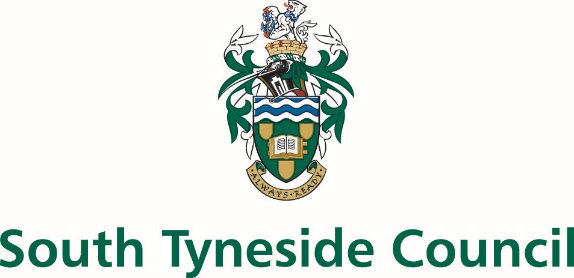 CHILDREN, ADULTS AND HEALTHPERSON SPECIFICATIONPOST TITLE:	Teaching Assistant - Level 2 (Forest View Primary School)GRADE:		Band 4ESSENTIALDESIRABLEMETHOD OF ASSESSMENTEducational AttainmentNVQ Level 3 in education/ childcare or equivalent (e.g. NNEB) or experience in relevant disciplineEnglish and Maths GCSE C grade or aboveEvidence of further training/developmentFirst Aid qualificationSound Write trainingApplication formCertificatesWork ExperienceExperience in a school environment relevant to the postExperience of working as a teaching assistant in the past 3 yearsExperience of working with or caring for children of relevant ageExperience of delivering phonics  Experience of working with children with Special NeedsHave an interest in/ experience of an activity that assists the schoolExperience of delivering structured intervention programmesApplication formInterviewReferencesKnowledge/Skills/AptitudesEffective use of ICT to support learningUse of other technology equipment – PC, video, photocopier etc.Understanding of relevant polices/codes of practice and awareness of relevant legislationGeneral understanding of national/foundation stage curriculum and other basic learning programmes/ strategiesBasic understanding of child development and learning Able to self-evaluate learning needs and actively seek learning opportunitiesGood numeracy/literacy skillsTraining in the relevant learning strategies e.g. literacyInterviewReferencesDispositionAble to relate well to children and adultsAble to work constructively as part of a team, understanding classroom roles and responsibilities and your own position within theseFlexible approach to work Committed to the principals of equality and diversityInterviewReferencesCircumstancesEnhanced clearance from the Disclosure and Barring ServiceDBS check